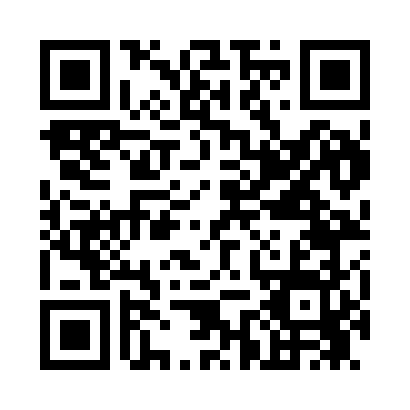 Prayer times for Busy Corner, Mississippi, USAMon 1 Jul 2024 - Wed 31 Jul 2024High Latitude Method: Angle Based RulePrayer Calculation Method: Islamic Society of North AmericaAsar Calculation Method: ShafiPrayer times provided by https://www.salahtimes.comDateDayFajrSunriseDhuhrAsrMaghribIsha1Mon4:436:031:074:468:129:312Tue4:446:041:084:468:129:313Wed4:456:041:084:478:129:314Thu4:456:041:084:478:129:315Fri4:466:051:084:478:119:316Sat4:466:051:084:478:119:307Sun4:476:061:094:478:119:308Mon4:476:061:094:488:119:309Tue4:486:071:094:488:119:2910Wed4:496:071:094:488:109:2911Thu4:496:081:094:488:109:2812Fri4:506:081:094:488:109:2813Sat4:516:091:094:488:099:2714Sun4:526:101:094:498:099:2715Mon4:526:101:104:498:099:2616Tue4:536:111:104:498:089:2617Wed4:546:111:104:498:089:2518Thu4:556:121:104:498:079:2519Fri4:556:121:104:498:079:2420Sat4:566:131:104:498:069:2321Sun4:576:141:104:498:069:2222Mon4:586:141:104:498:059:2223Tue4:596:151:104:498:059:2124Wed4:596:161:104:498:049:2025Thu5:006:161:104:498:049:1926Fri5:016:171:104:498:039:1827Sat5:026:171:104:498:029:1828Sun5:036:181:104:498:029:1729Mon5:046:191:104:498:019:1630Tue5:056:191:104:498:009:1531Wed5:056:201:104:497:599:14